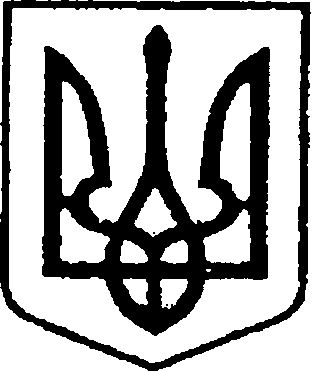 УКРАЇНАЧЕРНІГІВСЬКА ОБЛАСТЬН І Ж И Н С Ь К А    М І С Ь К А    Р А Д А  В И К О Н А В Ч И Й    К О М І Т Е ТР І Ш Е Н Н Явід 22  червня 2023 р.		              м. Ніжин		                                   № 238Про внесення змін до фінансового планукомунального некомерційного підприємства«Ніжинська центральна міська лікарня імені Миколи Галицького» Ніжинськоїміської ради Чернігівської області на 2023 рік	Відповідно до ст. ст. 17, 27, 29, 42, 53, 59 Закону України «Про місцеве самоврядування в Україні», ст. ст. 24, 75, 77, 78 Господарського кодексу України, враховуючи вимоги Наказу Міністерства економічного розвитку і торгівлі України від 02 березня 2015 року №205 «Про затвердження Порядку складання, затвердження та контролю виконання фінансового плану суб’єкта господарювання державного сектору економіки» (зі змінами та доповненнями), рішення виконавчого комітету Ніжинської міської ради Чернігівської області від 27.02.2020 року № 47 «Про затвердження Порядку складання, затвердження та контролю за виконанням фінансових планів комунальних підприємств» та розглянувши лист комунального некомерційного підприємства «Ніжинська центральна міська лікарня імені Миколи Галицького» Ніжинської міської  ради Чернігівської області (далі – КНП «Ніжинська центральна міська лікарня ім. М. Галицького» НМР ЧО) від 19.06.2023  року за №01-14/1324, пояснювальну записку та зміни до фінансового плану на 2023 рік, виконавчий комітет Ніжинської міської Чернігівської області ради вирішив:	1.Затвердити зміни до фінансового плану КНП «Ніжинська центральна міська лікарня ім. М. Галицького» НМР ЧО на 2023 рік та викласти його в наступній редакції, що додається.2. Відділу економіки та інвестиційної діяльності виконавчого комітету Ніжинської міської ради Чернігівської області (Гавриш Т.М.) забезпечити оприлюднення даного рішення на офіційному сайті Ніжинської міської ради Чернігівської області протягом п’яти робочих днів з дня його прийняття. 3. Контроль за виконанням цього рішення покласти на першого заступника міського голови з питань діяльності виконавчих органів ради Вовченка Ф.І.Міський голова                                                                         Олександр КОДОЛАВІЗУЮТЬ:Генеральний директор КНП «Ніжинська центральнаміська лікарня ім. М. галицького »НМР ЧО                                Ольга ШВЕЦЬЗаступник міського голови з питань діяльності виконавчих органів ради						                        Сергій СМАГАКеруючий справами виконавчого  комітету Ніжинської міської ради	     Валерій САЛОГУБНачальник відділу юридично-кадровогозабезпечення апарату виконавчого комітетуНіжинської міської ради					          	  В’ячеслав ЛЕГАНачальник відділу економіки таінвестиційної діяльності виконавчого комітету Ніжинської міської ради				            Тетяна ГАВРИШПОЯСНЮВАЛЬНА ЗАПИСКАдо проекту рішення виконавчого комітету Ніжинської міської ради Чернігівської області «Про внесення змін до фінансового плану комунального некомерційного підприємства «Ніжинська центральна міська лікарня імені Миколи Галицького» Ніжинської міської ради Чернігівської області на 2023 рік»1.Проект рішення виконавчого комітету Ніжинської міської ради Чернігівської області  передбачає внесення змін до Фінансового плану комунального некомерційного підприємства  «Ніжинська центральна міська лікарня імені Миколи Галицького» Ніжинської міської ради Чернігівської області на 2023 рік для забезпечення ефективного функціонування закладу охорони здоров’я  у зазначеному плановому періоді, об’єктивного відображення  рівня доходів і витрат з урахуванням  змін у їх структурі, що сталися при приєднанні районної лікарні у квітні 2023 року, а також були обумовлені заключенням та щоквартальним переглядом договорів про медичне обслуговування населення за програмою медичних гарантій на надання медичних послуг відповідно до Порядку реалізації програми державних гарантій медичного обслуговування населення у 2023 році, затвердженому постановою Кабінету Міністрів України від 27.12.2022 року №1464 після затвердження фінансового плану на 2023 рік у попередній редакції.2. Проект рішення підготований  на підставі листа КНП «Ніжинська центральна міська лікарня ім. М. Галицького» Ніжинської міської ради Чернігівської області №01-14/1324 від 19.06.2023р.        3.Проект рішення підготовлений з дотриманням норм Конституції України, Законів України «Про місцеве самоврядування в Україні», Законів України «Основи законодавства України ‘’Про охорону здоров’я» №2801-ХІІ від 19.11.1992р., «Про державні фінансові гарантії медичного обслуговування населення» №2168-VIII від 19.10.2017р.,          Порівняльна таблиця змін до Фінансового плану комунального некомерційного підприємства  «Ніжинська центральна міська лікарня ім. М. Галицького» Ніжинської міської ради Чернігівської області на 2023 рік  додається.Наслідком прийняття рішення є ефективне функціонування підприємства у поточному році  в межах затвердженого Фінансового плану на 2022 рік.   Генеральний директор КНП «Ніжинська центральнаміська лікарня ім. М. Галицького»                Ольга ШВЕЦЬ Назва підприємстваПоказники діяльності Фінансовий план 2023 рікЗміни до фінансового плану на   2023рікВідхилення+,-КНП «Ніжинська центральна міська лікарня ім. М. Галицького»Всього доходів19542021826322843КНП «Ніжинська центральна міська лікарня ім. М. Галицького»Усього витрат 18884421484926005КНП «Ніжинська центральна міська лікарня ім. М. Галицького»Фінансовий результат до оподаткування 65763414-3162КНП «Ніжинська центральна міська лікарня ім. М. Галицького»Капітальні інвестиції8682106681986